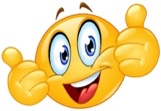 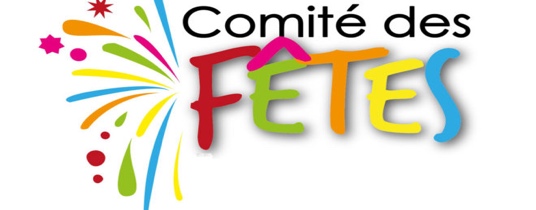 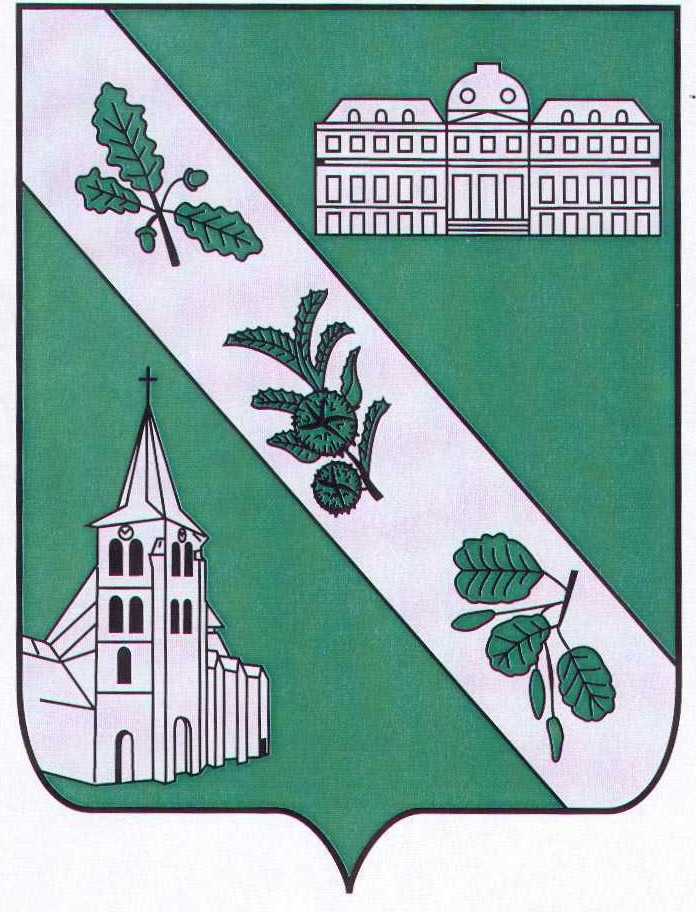 Mairie du Val Saint GermainBROCANTE du VAL-SAINT-GERMAINDimanche 5 Mai 2024Parc BillardInstallation de 7H30 à 9h suivant les réservations puis dans l’ordre d’arrivée.Parking à disposition donc pas de voiture sur les emplacements.Restauration : Camion à pizza « La Forge à Pizza », buvette-restauration du Comité des Fêtes.Inscription jusqu’au 30 avrilBon à compléter et à retourner avec une photocopie de la carte d’identité et un chèque du montant total de votre demande à l’ordre du Comité des Fêtes du Val Saint Germain. Le courrier est à adresser au Comité des Fêtes 93 bis rue du village 91530 le Val-saint-Germain. Les chèques seront restitués en cas d’annulation de notre part.Renseignements : 06 83 30 76 64 ou mail : comitedesfetes@le-val-saint-germain.fr Tarifs du mètre linéaireHabitants du Val :3€    			Extérieurs et Professionnels : 5€	Nbre de mètre :	         			 Nbre de mètre :Nom :						Prénom :	Téléphone :Document imprimé par nos soins, ne pas jeter sur la voie publique   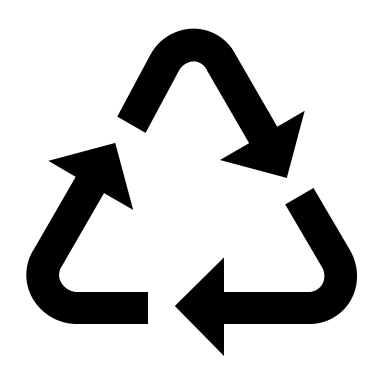 Ceci n’est pas une publicité 